附件2考点地址云浮市中等专业学校（云浮市云城区环市西路教育园区）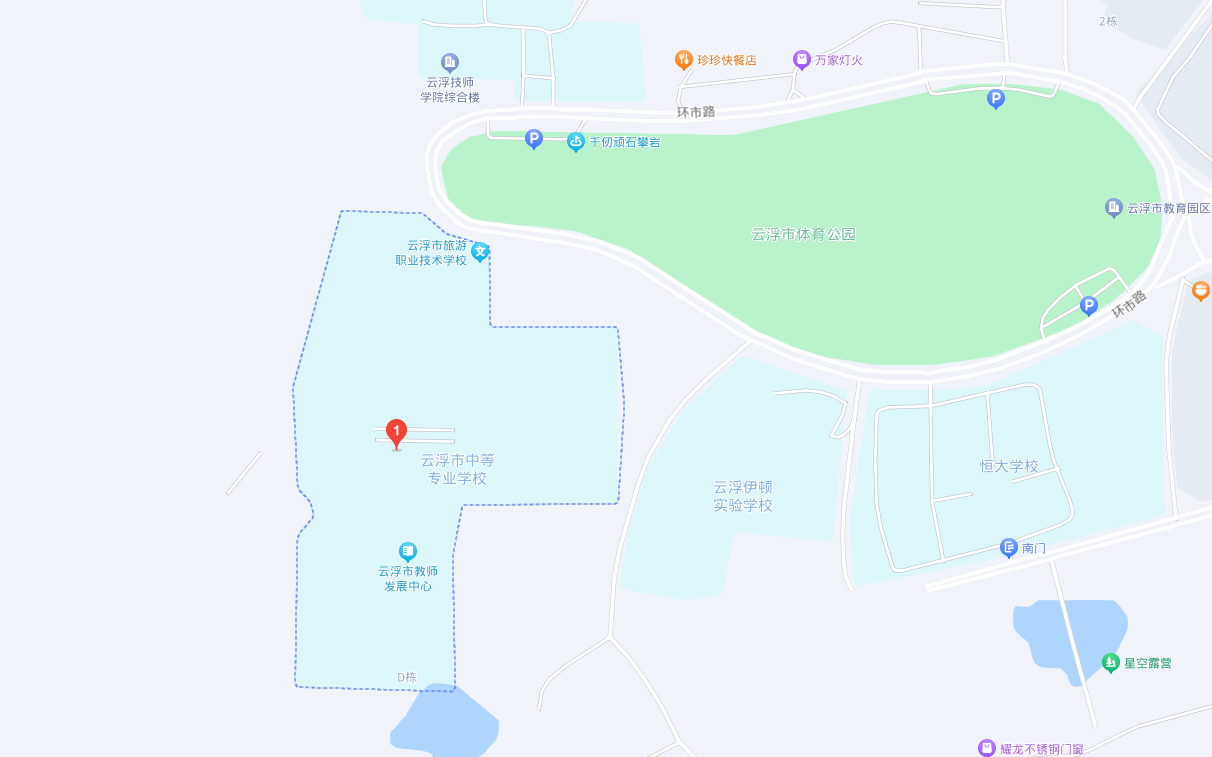 